En los alrededoresGracias a Lynda Lignowski por preparar el taller de Anti-Bullying, que fue presentado por Shunato Karate. Tuvo lugar a principios de marzo después de posponerse dos veces por la nieve.  Shunato donó su tiempo para presentar un taller manual de una hora, donde los niños pudieron aprender algunas técnicas de auto-defensa, el momento apropiado de usar karate, y algunas palabras en japonés.  Incluso se les dio la oportunidad a los niños de romper tablas de madera con las manos.  Gracias otra vez a Shunato Karate por no cobrarnos por este programa.Gracias a Tracy Mahler por organizar a finales de febrero la Noche del Brokerage Comedy para recaudar fondos para 5º grado.  Esperamos que disfrutaran muchísimo todos los que  participaron. Es el mes de los tests estatales. Les deseamos lo mejor a todos los estudiantes que han escogido hacer los tests.  No hace falta tener pánico o estresarse.  Si ha escogido abstenerse y no sabe cómo, puede contactar Mrs. Presti para discutir el proceso.Próximos EventosLa Noche de Bingo familiar es el viernes, 17 de abril.  Por favor no se olvide de mandar sus donaciones para las cestas de cada clase y artículos para las bolsas de la compra.  La Noche de Bingo siempre es una noche fantástica.  Esperamos verlos a todos.El 17 y el 20 de abril tendremos una Recogida de Ropa (Clothing Drive). Puede dejar su donación en el cuarto de las bicicletas antes o después de clase en esos dos días.¡Llega la Feria del Libro! ¨Compras uno y te llevas otro gratis¨ La mejor oferta.  La feria del libro será el 28 y 29.  Vas a recibir un folleto con la hora en que participa la clase de su hijo/a.  Todos los padres y madres están invitados a asistir durante el momento de la clase de su hijo/a.  Si quiere ser voluntario/a para ayudar durante la feria, por favor contacte a Kathy Englehart.El Lavado de Coches en la escuela Steele para recaudar fondos que se pospuso por la lluvia en el otoño se ha fijado para el sábado, 18 de abril. También habrá Venta de Pasteles para apoyar al 5º grado. Si está interesado en ayudar contacte Kim Bell.La comida de agradecimiento al profesorado (Teacher Appreciation Lunch) será el 6 de mayo.  Sabemos lo duro que trabajan por nuestros niños y apreciamos todo lo que hacen.Excursiones (field trips) para los estudiantes se acercan en los próximos meses. El profesor de su hijo le contactará para darle los detalles.Fíjese que a principios de mayo serán las encuestas familiares (family surveys). El comité Steele Climate hará las encuestas otra vez para ver cómo vamos.  Los hogares que han entregado sus encuestas recibirán cupones para Panera Bread, Applebees y Noodle Company, y también participarán en un sorteo para ganar un IPad mini.  Esta encuesta se usa para medir el progreso desde principios de año.  También sirve como parte del proceso de solicitud de acreditación de PTA School of Excellence.ClubsEl Club del Jardín da la bienvenida a la primavera plantando semillas. Las semillas crecerán dentro de los invernaderos de mesa hasta que esté la temperatura adecuada para  plantarlas fuera. El Club del Jardín estará rodando de lleno en mayo.Estamos muy contentos de anunciar que en el otoño traeremos el club de ajedrez Chess Nuts Club a Steele. Sabemos que hay muchos aspirantes a jugadores de ajedrez que están deseando unirse al club.Nuestra comunidadEl 19 de mayo es El Voto para el Presupuesto Escolar (School Budget Vote). En marzo, el Board of Education presentó su propuesta de presupuesto a los padres de la escuela Steele.  Los detalles se pueden encontrar en: http://www.baldwinschools.org/boe/budget-1516. Por favor, no se olvide de votar.  Es muy importante para la comunidad y la escuela que todos voten.AgradecimientosEl Consejo Estudiantil ha pasado este año trabajando por los demás.  Recogieron comida para familias durante las vacaciones. Y durante estos meses fríos de invierno, recogieron abrigos, gorros y guantes para los necesitados.  Gracias al Consejo Estudiantil por tomarse el tiempo para ayudar a aquellos que lo necesitan.Recordatorios Tenemos dos días en el calendario que han cambiado por los días de nieve. El 27 de abril será día de escuela y el 22 de mayo también. En este día tendremos el simulacro de salida temprana (early dismissal drill).Sites to Know:www.baldwinschools.org/schools/steelewww.facebook.com/SteeleElementarywww.facebook.com/SteeleSchoolPTAbaldwinarts.wix.com/artswww.steeleschoolpta.com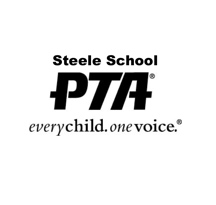 